Pre Test Grade 5 Numbers and Operations Base 10 #1. Round 85,299 to the nearest 1000      ____________________#2. Round 32,879 to the nearest 1000      ____________________#3. Round 77 to the nearest 10      ____________#4.  Write this number in Expanded Notation:  34,709_____________________________________________________________________________________#5.  Write this number in Word Form:   54,921_____________________________________________________________________________________#6. Write this number in Standards Form:  eighty five thousand two hundred sixty three. _____________________________#7. 
Which figure represents number 3,000?

#8. 
Digit 5 in whole number 752 represents

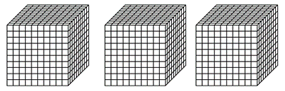 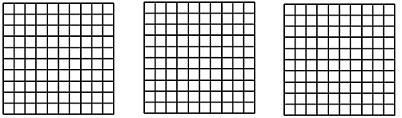   Ones  Tens  Hundreds# 9. How many ones are in fourteen?  _____________#10. 
If you divide a block of 50 by 10



how many blocks of ten you would have?

 (block of ten)       

# of blocks of ten =   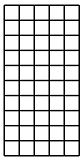 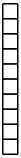 